Září v Domově důchodců Lipová Během měsíce září jsme si užívali pěkného počasí a využili ho na výlety. 8.září jsme se vypravili na výlet do Sloupu v Čechách, kde jsme navštívili rozhlednu Na stráži, odkud byl krásný výhled na celé okolí Sloupu. Prošli jsme se také k lesnímu divadlu. Náš výlet pokračoval do Svojkova k Modlivému dolu – moc hezkému místu. Je to hluboké zalesněné údolí a významné duchovní a poutní místo zdejšího kraje, které je opředeno několika pověstmi. Další den se naše klientky zúčastnily soutěže ve vaření bramboračky v areálu koupaliště v Mikulášovicích, kterou pořádalo DOZP Brtníky. Vařilo se venku, v kotlíku. Konkurence byla veliká, takže i když naše družstvo nepřivezlo žádnou medaili, o zážitky nebyla nouze a odměnou byla také polévka, kterou si klientky samy uvařily. Další akcí, na kterou jsme se s klientkami vypravili, byla Výstava klobouků na zámku ve Šluknově. Prošli jsme celý zámek. Na výstavě byly vystaveny klobouky a čepice např. Emila Zátopka, jeho ženy Dany nebo skokana na lyžích Jiřího Rašky. Závěrem samozřejmě nechyběla sladká tečka v podobě kávičky a zákusku a posezení v zámecké zahradě.Mgr. Miroslava HoštičkováŘeditelka Domova důchodců Lipová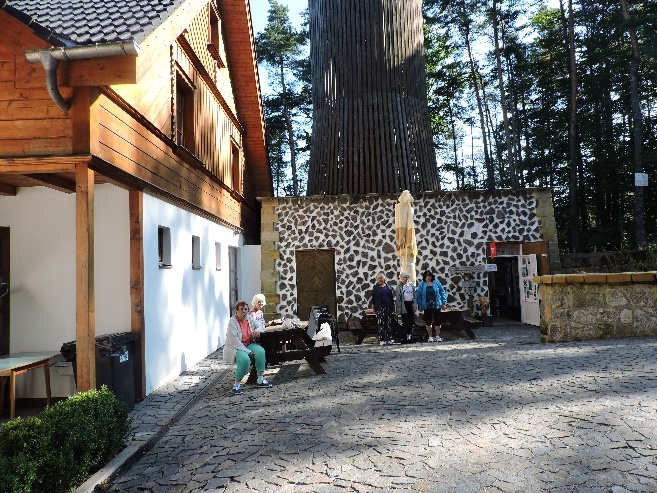 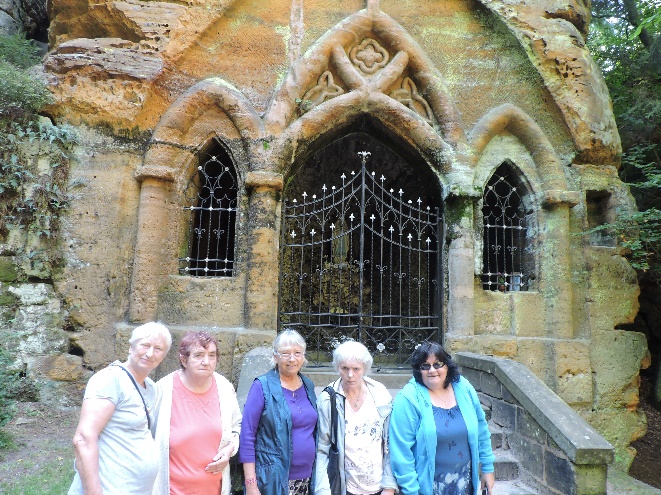 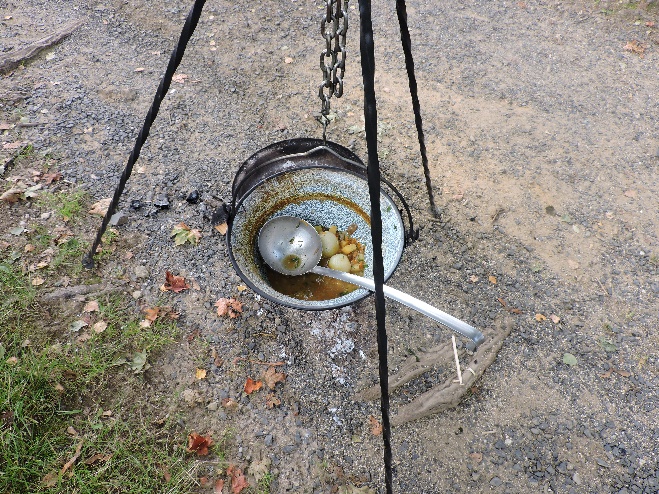 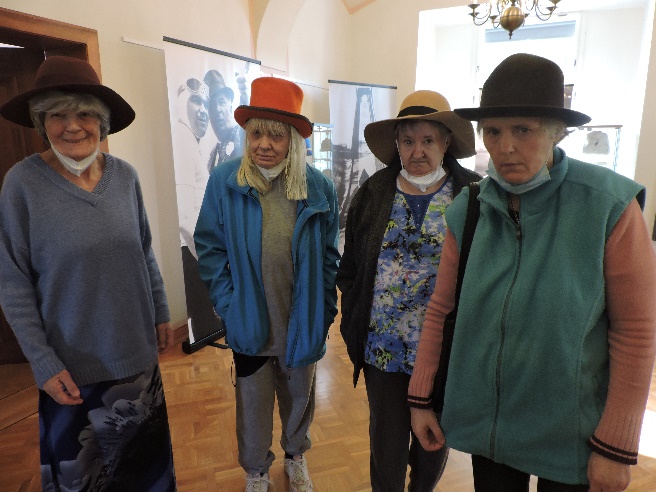 